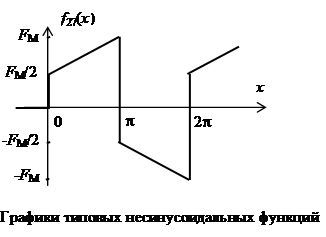 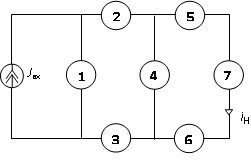 Необходимо составить электрическую схему цепи, заменив элементы структуры элементами R, L и C.Для заданной схемы электрической цепи, структура которой представлена на рис 1 или 2 и параметрами из таблиц 4.1…4.4, выполнить:представить заданную функцию источника ЭДС или тока рядом Фурье, ограничив число членов ряда постоянной составляющей и тремя первыми гармониками.построить графики спектров амплитуд и начальных фаз заданного источника.определить функцию  - напряжение  или ток  на нагрузке, используя метод расчета по комплексным значениям;построить графики спектральных составляющих для напряжения (тока) на нагрузке.определить действующее значение напряжения (тока) на нагрузке и мощность, рассеиваемую на нагрузке.Дано: тип: токаJм=1,4А1[1/c] =2000iн(t)